课程安排及介绍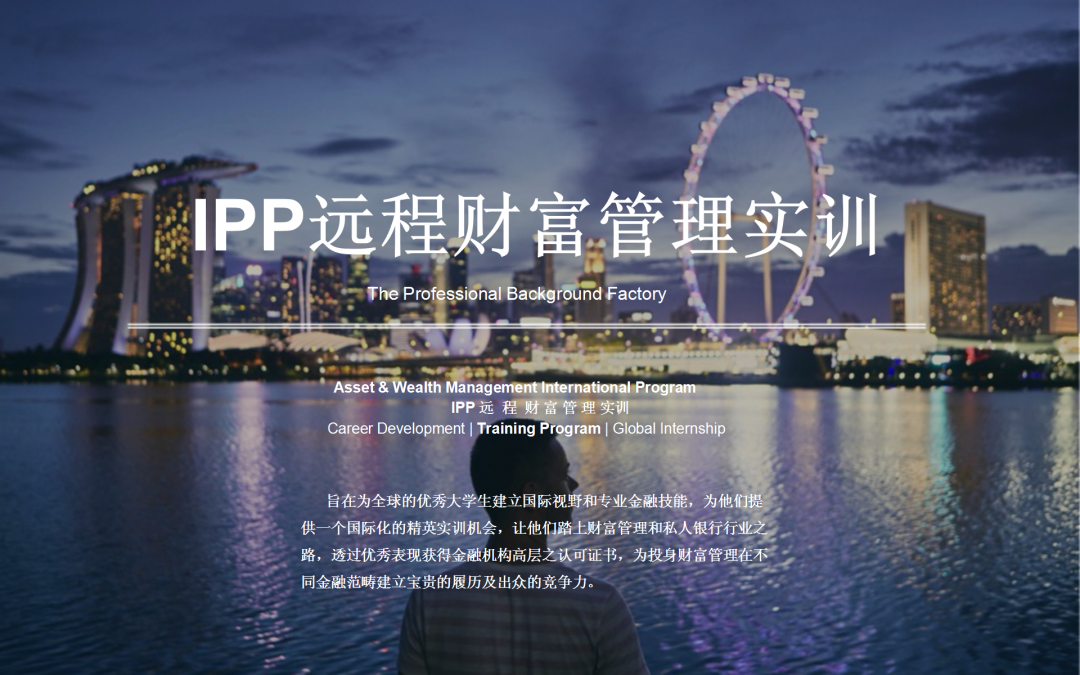 项目日期：2021年1月24日-2021年2月6日*项目日期及时间，会根据导师安排而做出适当调整课表（视具体情况会略有调整）：课程简介1. 由金融名企高管讲授，内容涵盖宏观经济学，全面了解世界各国金融市场以及分析当地地缘政治与经济的关系；2. 搭配硬核实操，学习技术指标，如蜡烛图、MACD、斐波那契黄金分割、RSI相对强弱指数等；3.  MT4交易系统学习，通过以往大数据分析，建立自己的投资系统，未来可用于投资；4.  商业大赛贯穿整个项目，以小组的形式利用所学知识，分析讨论个案数据等，在项目结束时分组汇报决一胜负；5.  强化所学金融知识，熟练运用，形成自己的金融知识体系；同时在团队中找准自己的定位，提高沟通技巧、学会处理反对意见，懂得团队合作；6.  由全球职业规划师带领帮助学生分析职场需求，确立自己未来的方向，如考研/就业/考证；7.  四大投行求职类百万粉丝级别导师求职解析及岗位拆解，面对庞大的金融世界，应该去什么行业和岗位；8.  500强HR一眼就想要约面试的简历如何写以及投行四大面试个案分析。课程亮点1. 让学生在短时间内，快速了解当今国际金融经济市场形势与走向，学习有效地管控风险，灵活运用投资技巧达到资产配置最大化；2. 以课堂讨论分析和实战投资相结合，通过了解金融金字塔阶层、融资系统体系、当今金融市场形势与未来走向、金融市场不同类型的分类、金融市场下买卖双方的职业分类、真假股票的辨别方式、资本主义在当代的定位与发展，学习在投资市场中管控风险，结合实际案例讨论资产配置方法，根据真实国际数据分析资金投放技巧，在投资大赛中强化自身资产优化能力；3. 项目规划坚守着帮助大学生更好地进入职场的初衷，期间嵌入职业分析和规划，简历及面试技巧辅导；4. 课程覆盖程序交易需具备的基础理论知识、实战技巧与交易实操三大板块，借助Metatrader 4 程序交易软件在外汇市场进行自动化交易，从硬件设置、分析交易策略、测试及建构交易系统、到避开市场陷阱，辅以资金及风险管理方法，凭借交易团队自主开发的交易程序，轻松实现“睡后收入”，年回报超50%的智能交易程式。课程收获1. 推荐信 Reference Letter：优秀学员将被录入国际投资项目储备人才系统，并获得总裁或高管推荐信，帮助学生在求学、就业发展中获得更多认可；2. 最佳投资策略者Best Global Investment Strategy: 在投资大赛中，运用最恰当的投资策略并最终获得比赛优胜者，可获颁发最佳投资策略者证书，足以证明学生个人在投资方面拥有丰富的经验和能力，让学生在日后申请商科专业留学或进入金融机构工作时事半功倍；3. 商业大赛优胜者 Champ of Business Plan：在商业策划大赛中，经过专业导师评选并最终获得胜利的学员，可获颁发商业大赛优胜者证书，充分证明学生的商业头脑；4. 结业证明Completion of Ipp Winter Training：每位学员均能得到由IPP资产管理公司颁发的寒假线上项目结业证明。课程师资安排Steven Wong新加坡最大财富管理公司IPP - 策略合伙人从事金融行业超过20年曾任职于德国上市银行集团Varengold - 香港区常务董事曾任中信证券海外部首席讲师Aela Wong新加坡最大财富管理公司IPP - Financial Strategy Manager从事金融服务行业超过15年亚太区顶尖金融服务会计师公司Nova Group - Account ManagerCoco毕业于Swiss Hotel Management School全球职涯规划发展师港澳大湾区商学院导师 中国全国职业能力等级证书- 高级少儿财商指导师 香港专业人类设计 L.1 谘商分析师 Point of You L.1 教练培训师Mr. Wu毕业于San Francisco State University曾担任华软资本的首席执行官助理及投资总监曾担任顶级投行高盛集团战略分析师思科集团金融分析师对金融市场有独特的见解Cherry台湾大学财务管理硕士曾任职于普华永道会计师事务所现任东兴证券挂职证券师及教育公司合伙人能准确预判国际经济走势，分析大国经济数据。实战教学经验丰富，用通俗易懂的语言教会学生基本面与技术面的分析日程主题内容Day 1欢迎仪式自动化交易平台1. 欢迎仪式2. 交易入门基础(外汇.股票)知识讲解3. 交易技术分析教学：MACD均线、RSI相对强弱指数Day 2自动化交易平台1. 日本蜡烛图认知与技巧2.  MT4智能交易系统介绍3. 喊单交易Day 3环球财富策划1. 理财金字塔原理2. 如何有效地进行海外资产配置Day 4环球财富策划1. 环球经济概览2. 欧元、英镑、人民币、美元等外币资产管理Day 5投资银行内部分析1. 内外资投行架构与职业发展+案例2. 企业尽调、公司分析+案例Day 6小组项目波士顿咨询集团案例-Data AnalysisDay 7小组项目波士顿咨询集团案例-Market ResearchDay 8投资银行内部分析1. 资产管理+案例2.  M&A收并购业务介绍+案例Day 9全球职业生涯导向1.大企业内部外部、职业发展、求职方向剖析2.职涯规划-GCDF全球职涯发展师分析职场需求Day 10全球职业生涯导向1. 读研VS工作VS考证2.  Holland CodesDay 11全球职业生涯导向1. 职业生涯导向小组报告2. 如何从简历的结构进行职业规划Day 12总决选1. 投资报告撰写教学2. 行研研究报告撰写教学Day 13总决选小组投资模型PresentationDay 14总决选1. 小组投资模型Presentation 22. Award Presentation